Supplementary MaterialTemperature and water availability during maturation affect the cytokinins and auxins profile of radiata pine somatic embryosMoncaleán P., García-Mendiguren O., Novák O., Strand M., Goicoa T., Ugarte M.D., Montalbán I.A.** Correspondence: Itziar A. Montalbán: imontalban@neiker.eusSupplementary TablesTable 1. Analysis of variance of the water availability (mg) in nine maturation media for Pinus radiata, containing different gellan gum concentrations (8, 9 and 10 gL-1) and stored at different temperatures (18, 23 and 28ºC). Table 2. Analysis of deviance of the logistic regression for the number of Pinus radiata somatic embryos per gram of embryonal mass in nine maturation media, containing different gellan gum concentrations (8, 9 and 10 gL-1) and stored at different temperatures (18, 23 and 28ºC). Table 3. Analysis of deviance of the logistic regression for germination rates of Pinus radiata somatic embryos from nine maturation media, containing different gellan gum concentrations (8, 9 and 10 gL-1) and stored at different temperatures (18, 23 and 28ºC). Table 4. Analysis of variance of endogenous cytokinin bases [cis-zeatin (cZ), dihydrozeatin (DHZ), N6-isopentenyladenine (iP) (pmol g−1 DW)] in Pinus radiata somatic embryos from nine different maturation treatments (maturated at 18, 23 and 28ºC and at 8, 9 and 10gL-1 gellan gum). Table 5. Analysis of variance of endogenous cytokinin ribosides [cis-zeatin riboside (cZR), dihydrozeatin riboside (DHZR), N6-isopentenyladenosine (iPR) and trans-zeatin riboside (tZR) (pmol g−1 DW)] in Pinus radiata somatic embryos from nine different maturation treatments (maturated at 18, 23 and 28ºC and at 8, 9 and 10gL-1 gellan gum). Table 6. Analysis of variance of endogenous cytokinin O-glucosides [cis-zeatin O-glucoside (cZOG), dihydrozeatin O-glucoside (DHZOG) (pmol g−1 DW)] in Pinus radiata somatic embryos from nine different maturation treatments (maturated at 18, 23 and 28ºC and at 8, 9 and 10gL-1 gellan gum). Table 7. Analysis of variance of endogenous isoprenoid cytokinin pools [cis-zeatin pool (cZ-type), dihydrozeatin pool (DHZ-type), N6-isopentenyladenine pool (iP-type) and trans-zeatin pool (tZ-type) (pmol g−1 DW)] in Pinus radiata somatic embryos from nine different maturation treatments (maturated at 18, 23 and 28ºC and at 8, 9 and 10gL-1 gellan gum). Table 7. Analysis of variance of endogenous cytokinin pools based on structural and functional forms [bases, ribosides and O-glucosides (pmol g−1 DW)] in Pinus radiata somatic embryos from nine different maturation treatments (maturated at 18, 23 and 28ºC and at 8, 9 and 10gL-1 gellan gum). Table 8. Endogenous levels (pmol g−1 DW) of cytokinin bases in somatic embryos from nine different treatments (maturated at 18, 23 and 28ºC and at 8, 9 and 10gL-1 Gelrite®). Mean ± standard error; BA, N6-benzyladenine; cZ, cis-zeatin; DHZ, dihydrozeatin; iP, N6-isopentenyladenine; mT, meta-topolin; oT, ortho-topolin; pT, para-topolin; tZ, trans-zeatin.Table 9. Endogenous levels (pmol g−1 DW) of cytokinin ribosides in somatic embryos from nine different treatments (maturated at 18, 23 and 28ºC and at 8, 9 and 10gL-1 Gelrite®).  Mean ± standard error; BAR, N6-benzyladenosine; cZR, cis-zeatin riboside; DHZR, dihydrozeatin riboside; iPR, N6-isopentenyladenosine; mTR, meta-topolin riboside; oTR, ortho-topolin riboside; pTR, para-topolin riboside; tZR, trans-zeatin riboside.Table 10. Endogenous levels (pmol g−1 DW) of the cytokinin nucleotides in somatic embryos from nine different treatments (maturated at 18, 23 and 28ºC and at 8, 9 and 10gL-1 Gelrite®). BARMP, N6-benzyladenosine-5´-monophosphate; cZRMP, cis-zeatin riboside-5´-monophosphate; DHZRMP, dihydrozeatin riboside-5´-monophosphate; iPRMP, N6-isopentenyladenosine-5´-monophosphate; tZRMP, trans-zeatin riboside-5´-monophosphate.Table 11. Endogenous levels (pmol g−1 DW) of cytokinin O-glucosides in somatic embryos from nine different treatments (maturated at 18, 23 and 28ºC and at 8, 9 and 10gL-1 Gelrite®). Mean ± standard error; cZOG, cis-zeatin O-glucoside; cZROG, cis-zeatin riboside O-glucoside; DHZOG, dihydrozeatin O-glucoside; DHZROG, dihydrozeatin riboside O-glucoside; tZOG, trans-zeatin O-glucoside; tZROG, trans-zeatin riboside O-glucoside.Table 12. Endogenous levels (pmol g−1 DW) of CK N-glucosides in somatic embryos from nine different treatments (maturated at 18, 23 and 28ºC and at 8, 9 and 10gL-1 Gelrite®). BA9G, N6-benzyladenine-9-glucoside; cZ9G, cis-zeatin-9-glucoside; DHZ7G, dihydrozeatin-7-glucoside; DHZ9G, dihydrozeatin-9-glucoside; iP7G, N6-isopentenyladenine-7-glucoside; iP9G, N6-isopentenyladenine-9-glucoside; mT9G, meta-topolin-9-glucoside; oT9G, ortho-topolin-9-glucoside; tZ7G, trans-zeatin-7-glucoside; tZ9G, trans-zeatin-9-glucoside.Table 13. Endogenous isoprenoid cytokinin pools (pmol g-1 DW) in somatic embryos from nine different treatments (maturated at 18, 23 and 28ªC and at 8, 9 and 10gL-1 Gelrite®) mean ± standard error. Endogenous aromatic cytokinins were under the limit of detection.Table 14. Endogenous total cytokinin pools based on structural and functional forms (pmol g-1 DW) in somatic embryos from nine different treatments (maturated at 18, 23 and 28ªC and at 8, 9 and 10gL-1 Gelrite®) mean ± standard error. Nucleotides and N-glucosides were under the limit of detection.Fig. 1. Ex vitro survival (%) in Pinus radiata plantlets coming from embryogeniccell lines maturated at three different temperatures (18, 23 and 28ºC) and three gellangum concentrations (8, 9, 10 g L-1).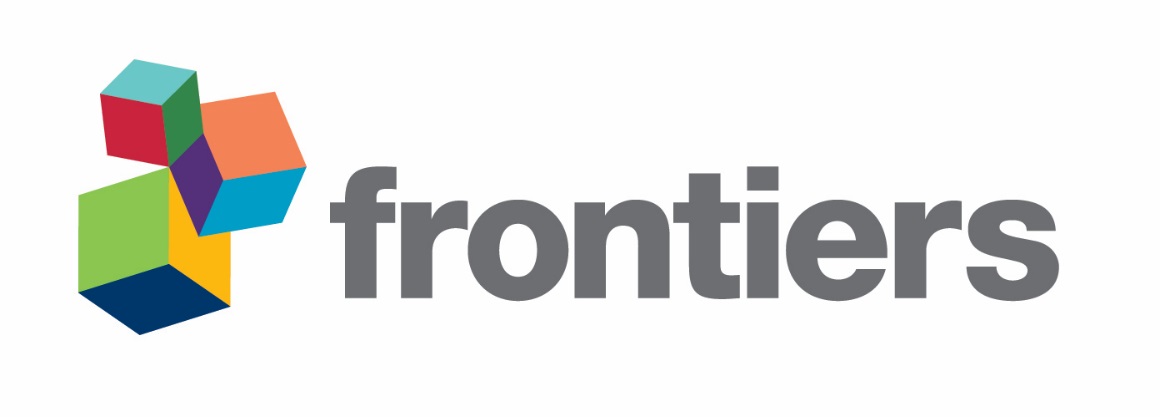 SourcedfF valuep valueTemperature (T)234.781<0.001Gellan gum (G)29.298<0.001T x G40.7700.554Sourcedfχ2 testp valueTemperature (T)2121.633<0.001Gellan gum (G)270.068<0.001T x G45.0390.283Sourcedfχ2 testp valueTemperature (T)2108.649<0.001Gellan gum (G)27.939<0.05T x G414.560<0.01SourceVariabledfF valuep valueTemperature (T)cZ27.922<0.01DHZ216.907<0.001iP219.509<0.001Gellan gum (G)cZ21.9020.178DHZ257.568<0.001iP26.064<0.05T x GcZ47.438<0.01DHZ415.509<0.001iP416.612<0.001SourceVariabledfF valuep valueTemperature (T)tZR23.1430.069cZR20.6230.548DHZR21.5470.241iPR218.946<0.001Gellan gum (G)tZR26.280<0.01cZR24.567<0.05DHZR24.154<0.05iPR213.976<0.001T x GtZR413.698<0.001cZR43.632<0.05DHZR44.219<0.05iPR423.416<0.001SourceVariabledfF valuep valueTemperature (T)cZOG222.143<0.001DHZOG22.4710.116Gellan gum (G)cZOG213.583<0.001DHZOG214.490<0.001T x GcZOG413.584<0.001DHZOG410.846<0.001SourceVariabledfF valuep valueTemperature (T)tZ-type23.747<0.05cZ-type20.6120.553DHZ-type215.042<0.001iP-type214.363<0.001Gellan gum (G)tZ-type26.459<0.01cZ-type24.259<0.05DHZ-type250.588<0.001iP-type217.502<0.001T x GtZ-type414.549<0.001cZ-type43.546<0.05DHZ-type414.299<0.001iP-type417.243<0.001SourceVariabledfF valuep valueTemperature (T)Bases29.450<0.01Ribosides24.206<0.05O-glucosides223.805<0.001Gellan gum (G)Bases252.845<0.001Ribosides23.908<0.05O-glucosides213.428<0.001T x GBases420.951<0.001Ribosides49.132<0.001O-glucosides414.362<0.001TreatmenttZcZcZcZDHZDHZDHZiPiPiPBAoTmTpT18ºC 8 g/L<LOD1.15±0.21144.34±20.259.04±1.47<LOD<LOD<LOD<LOD18ºC 9 g/L<LOD0.40±0.055.83±1.5094.47±0.52<LOD<LOD<LOD<LOD18ºC 10 g/L<LOD0.96±0.058.68±0.892.43±0.34<LOD<LOD<LOD<LOD23ºC 8 g/L<LOD0.99±0.12151.67±27.9113.38±2.65<LOD<LOD<LOD<LOD23ºC 9 g/L<LOD0.63±0.0923.90±4.795.87±0.80<LOD<LOD<LOD<LOD23ºC 10 g/L<LOD0.93±0.1614.80±2.505.92±1.28<LOD<LOD<LOD<LOD28ºC 8 g/L<LOD1.34±0.148.85±0.876.32±0.66<LOD<LOD<LOD<LOD28ºC 9 g/L<LOD1.91±0.3612.49±2.3312.53±2.28<LOD<LOD<LOD<LOD28ºC 10 g/L<LOD0.76±0.1611.54±2.3236.97±7.04<LOD<LOD<LOD<LODTreatmenttZRtZRtZRcZRcZRcZRDHZRDHZRDHZRiPRiPRiPRBARoTRmTRpTR18ºC 8 g/L6.69±0.45101.11±18.8625.18±9.9870.41±11.09<LOD<LOD<LOD<LOD18ºC 9 g/L5.04±0.4945.26±7.520.67±0.3423.43±2.88<LOD<LOD<LOD<LOD18ºC 10 g/L15.49±2.4260.41±6.243.50±0.8751.87±7.82<LOD<LOD<LOD<LOD23ºC 8 g/L7.93±1.34100.13±13.6810.75±0.9245.82±6.43<LOD<LOD<LOD<LOD23ºC 9 g/L4.45±0.9445.36±7.3210.22±0.8545.94±7.80<LOD<LOD<LOD<LOD23ºC 10 g/L12.25±1.8582.37±15.038.93±2.36182.11±23.86<LOD<LOD<LOD<LOD28ºC 8 g/L3.57±0.6976.08±15.254.38±1.8938.09±7.52<LOD<LOD<LOD<LOD28ºC 9 g/L11.81±2.2998.11±14.545.92±0.5958.38±4.76<LOD<LOD<LOD<LOD28ºC 10 g/L2.56±0.4962.34±11.255.66±1.6127.46±4.54<LOD<LOD<LOD<LODTreatmenttZRMPcZRMPDHZRMPiPRMPBARMP18ºC 8 g/L<LOD<LOD<LOD<LOD<LOD18ºC 9 g/L<LOD<LOD<LOD<LOD<LOD18ºC 10 g/L<LOD<LOD<LOD<LOD<LOD23ºC 8 g/L<LOD<LOD<LOD<LOD<LOD23ºC 9 g/L<LOD<LOD<LOD<LOD<LOD23ºC 10 g/L<LOD<LOD<LOD<LOD<LOD28ºC 8 g/L<LOD<LOD<LOD<LOD<LOD28ºC 9 g/L<LOD<LOD<LOD<LOD<LOD28ºC 10 g/L<LOD<LOD<LOD<LOD<LODTreatmenttZOGtZROGcZOGcZOGcZOGcZROGDHZOGDHZOGDHZOGDHZROG18ºC 8 g/L<LOD<LOD0.28±0.04<LOD0.38±0.07<LOD18ºC 9 g/L<LOD<LOD0.17±0.09<LOD0.05±0.01<LOD18ºC 10 g/L<LOD<LOD0.32±0.06<LOD0.15±0.02<LOD23ºC 8 g/L<LOD<LOD0.20±0.10<LOD0.27±0.01<LOD23ºC 9 g/L<LOD<LOD0.12±0.01<LOD0.07±0.04<LOD23ºC 10 g/L<LOD<LOD0.20±0.04<LOD0.07±0.01<LOD28ºC 8 g/L<LOD<LOD0.42±0.10<LOD0.09±0.02<LOD28ºC 9 g/L<LOD<LOD0.69±0.03<LOD0.22±0.03<LOD28ºC 10 g/L<LOD<LOD3.72±0.79<LOD0.10±0.02<LODTreatmenttZ7GtZ9GcZ9GDHZ7GDHZ9GiP7GiP9GBA9GoT9GmT9G18ºC 8 g/L<LOD<LOD<LOD<LOD<LOD<LOD<LOD<LOD<LOD<LOD18ºC 9 g/L<LOD<LOD<LOD<LOD<LOD<LOD<LOD<LOD<LOD<LOD18ºC 10 g/L<LOD<LOD<LOD<LOD<LOD<LOD<LOD<LOD<LOD<LOD23ºC 8 g/L<LOD<LOD<LOD<LOD<LOD<LOD<LOD<LOD<LOD<LOD23ºC 9 g/L<LOD<LOD<LOD<LOD<LOD<LOD<LOD<LOD<LOD<LOD23ºC 10 g/L<LOD<LOD<LOD<LOD<LOD<LOD<LOD<LOD<LOD<LOD28ºC 8 g/L<LOD<LOD<LOD<LOD<LOD<LOD<LOD<LOD<LOD<LOD28ºC 9 g/L<LOD<LOD<LOD<LOD<LOD<LOD<LOD<LOD<LOD<LOD28ºC 10 g/L<LOD<LOD<LOD<LOD<LOD<LOD<LOD<LOD<LOD<LODTreatment tZ-type tZ-type tZ-typecZ-typecZ-typecZ-typeDHZ-typeDHZ-typeDHZ-typeiP-typeiP-typeiP-type18ºC 8 g/L6.69±0.45102.54±19.06169.90±27.4679.44±9.6418ºC 9 g/L5.04±0.4945.83±7.666.55±0.7727.90±3.2318ºC 10 g/L15.49±2.4261.69±6.3112.33±0.9854.30±7.9823ºC 8 g/L7.93±1.34101.32±13.85162.69±28.7759.19±7.7923ºC 9 g/L4.45±0.9446.11±7.4134.19±5.4851.81±8.1523ºC 10 g/L12.25±1.8583.50±15.2123.80±4.15188.03±25.1428ºC 8 g/L3.57±0.6977.84±15.4613.33±2.7644.41±8.0428ºC 9 g/L11.81±2.29100.71±14.8718.63±2.9270.90±6.8628ºC 10 g/L2.56±0.4966.82±12.0317.30±3.2464.43±11.23TreatmentBasesBasesBasesRibosidesRibosidesRibosidesO-glucosidesO-glucosidesO-glucosides18ºC 8 g/L154.52±19.03203.38±39.030.67±0.1118ºC 9 g/L10.70±0.5874.39±8.920.22±0.0918ºC 10 g/L12.06±1.07131.27±16.740.47±0.0723ºC 8 g/L166.03±28.93164.63±20.840.47±0.1423ºC 9 g/L30.39±4.20105.98±16.240.19±0.0423ºC 10 g/L21.65±3.89285.66±42.270.27±0.0628ºC 8 g/L16.52±1.64122.12±25.300.51±0.1228ºC 9 g/L26.93±4.93174.21±20.810.91±0.0228ºC 10 g/L49.27±6.1198.02±16.703.82±0.81